Publicado en Madrid el 20/12/2021 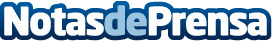 Warner Bros Games España desvela el custom PC inspirado en Back 4 BloodEl PC modding está a la orden del día y cada son más los usuarios y empresas que presentan auténticas obras de arte. En esta ocasión, Warner Bros Games Spain, Xbox España y Nvidia Geforce España se han unido a la compañía de modding FutureXP para crear este conjunto dedicado a Back 4 BloodDatos de contacto:Sonia Maroto699384692Nota de prensa publicada en: https://www.notasdeprensa.es/warner-bros-games-espana-desvela-el-custom-pc Categorias: Programación Juegos Hardware http://www.notasdeprensa.es